Figure 4.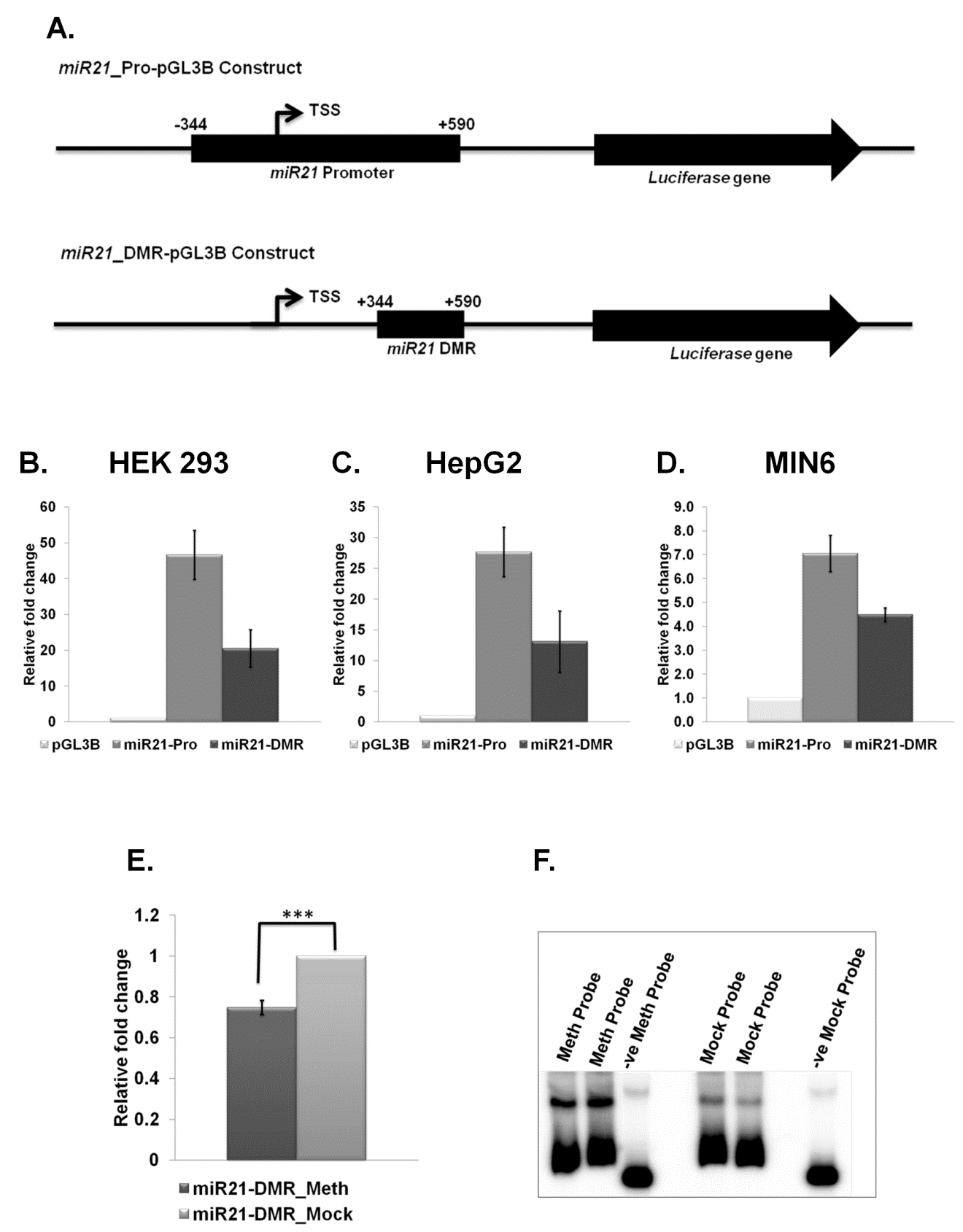 